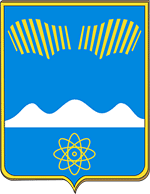 АДМИНИСТРАЦИЯГОРОДА ПОЛЯРНЫЕ ЗОРИ С ПОДВЕДОМСТВЕННОЙ ТЕРРИТОРИЕЙПОСТАНОВЛЕНИЕ«___» декабря  2022 г.					                                     № ___О внесении изменений в постановление администрацииот 28.10.2021 № 7871. Внести в постановление администрации города Полярные Зори с подведомственной территорией от 28.10.2021 № 787 «Об утверждении муниципальной программы «Формирование комфортной городской среды территории муниципального образования г. Полярные Зори» на 2022-2024 гг.» (в редакции постановления администрации города Полярные Зори от 04.04.2022 № 275) следующие изменения:1.1. В наименовании и в пункте 1 постановления слова «на 2022-2024 гг.» исключить.1.2. Внести в муниципальную программу  «Формирование комфортной городской среды территории муниципального образования г. Полярные Зори», утвержденную вышеуказанным постановлением, изменения согласно приложению.2. Настоящее постановление вступает в силу со дня его официального опубликования.Глава города Полярные Зорис подведомственной территорией                                                          М.О. ПуховПриложениек постановлению администрации города Полярные Зориот «___» апреля 2022 г. № ______Изменения в муниципальную программу «Формирование комфортной городской среды территории муниципального образования г. Полярные Зори» 1. В Паспорте муниципальной программы 1.1. позицию «Сроки и этапы реализации МП» изложить в следующей редакции:1.2. позицию «Объем и источники финансирования (всего, в том числе по подпрограммам, годам реализации и источникам финансирования МП, тыс. руб.)» изложить в следующей редакции:2. Раздел 2 «Основные цели и задачи муниципальной программы, целевые показатели (индикаторы) реализации муниципальной программы» изложить в следующей редакции:2. Основные цели и задачи муниципальной программы, целевые показатели (индикаторы) реализации муниципальной программы.2. Таблицу раздела 3 «Перечень мероприятий муниципальной программы «Формирование комфортной городской среды территории муниципального образования г. Полярные Зори» изложить в следующей редакции:3. Таблицу раздела 4 «Обоснование ресурсного обеспечения муниципальной программы» изложить в следующей редакции:Сроки и этапы реализации МП2022-2025 годаОбъем и источники финансирования (всего, в том числе по подпрограммам, годам реализации и источникам финансирования МП, тыс. руб.)Всего по программе: 326226,87 тыс. руб.,В том числе: МБ- 132806,91 тыс. руб., ОБ-140117,69 тыс. руб.; ВБС-2,27 тыс.руб ФБ 53300,0 тыс.руб.в том числе по годам реализации:2022 год: 244026,87 тыс. руб., в т.ч. МБ- 50606,91 тыс. руб., ОБ-140117,69 тыс. руб.; ВБС- 2,27 тыс.руб. ФБ - 53300,0 тыс.руб.2023 год-МБ-39200,0 тыс. руб.;2024 год-МБ-13500,0 тыс.руб.2025 год-МБ-29500,0 тыс.руб.№п/пМуниципальная программа, подпрограмма, показательЕд. изм.Ед. изм.НаправленностьНаправленностьЗначения показателейЗначения показателейЗначения показателейЗначения показателейЗначения показателейЗначения показателейЗначения показателейЗначения показателейЗначения показателейЗначения показателейСоисполнитель, ответственный за выполнения показателя№п/пМуниципальная программа, подпрограмма, показательЕд. изм.Ед. изм.НаправленностьНаправленностьОтчетный год (2020)Отчетный год (2020)Текущий год (2021)Текущий год (2021)Годы реализации программыГоды реализации программыГоды реализации программыГоды реализации программыГоды реализации программыГоды реализации программыСоисполнитель, ответственный за выполнения показателя№п/пМуниципальная программа, подпрограмма, показательЕд. изм.Ед. изм.НаправленностьНаправленностьОтчетный год (2020)Отчетный год (2020)Текущий год (2021)Текущий год (2021)202220222023202320242025Соисполнитель, ответственный за выполнения показателя1233445566778891011Муниципальная программа «Формирование комфортной городской среды территории муниципального образования г. Полярные Зори» Муниципальная программа «Формирование комфортной городской среды территории муниципального образования г. Полярные Зори» Муниципальная программа «Формирование комфортной городской среды территории муниципального образования г. Полярные Зори» Муниципальная программа «Формирование комфортной городской среды территории муниципального образования г. Полярные Зори» Муниципальная программа «Формирование комфортной городской среды территории муниципального образования г. Полярные Зори» Муниципальная программа «Формирование комфортной городской среды территории муниципального образования г. Полярные Зори» Муниципальная программа «Формирование комфортной городской среды территории муниципального образования г. Полярные Зори» Муниципальная программа «Формирование комфортной городской среды территории муниципального образования г. Полярные Зори» Муниципальная программа «Формирование комфортной городской среды территории муниципального образования г. Полярные Зори» Муниципальная программа «Формирование комфортной городской среды территории муниципального образования г. Полярные Зори» Муниципальная программа «Формирование комфортной городской среды территории муниципального образования г. Полярные Зори» Муниципальная программа «Формирование комфортной городской среды территории муниципального образования г. Полярные Зори» Муниципальная программа «Формирование комфортной городской среды территории муниципального образования г. Полярные Зори» Муниципальная программа «Формирование комфортной городской среды территории муниципального образования г. Полярные Зори» Муниципальная программа «Формирование комфортной городской среды территории муниципального образования г. Полярные Зори» Муниципальная программа «Формирование комфортной городской среды территории муниципального образования г. Полярные Зори» Муниципальная программа «Формирование комфортной городской среды территории муниципального образования г. Полярные Зори» Цель МП: Повышения качества и комфорта городской среды территории муниципального образования г. Полярные Зори с подведомственной территорией.Цель МП: Повышения качества и комфорта городской среды территории муниципального образования г. Полярные Зори с подведомственной территорией.Цель МП: Повышения качества и комфорта городской среды территории муниципального образования г. Полярные Зори с подведомственной территорией.Цель МП: Повышения качества и комфорта городской среды территории муниципального образования г. Полярные Зори с подведомственной территорией.Цель МП: Повышения качества и комфорта городской среды территории муниципального образования г. Полярные Зори с подведомственной территорией.Цель МП: Повышения качества и комфорта городской среды территории муниципального образования г. Полярные Зори с подведомственной территорией.Цель МП: Повышения качества и комфорта городской среды территории муниципального образования г. Полярные Зори с подведомственной территорией.Цель МП: Повышения качества и комфорта городской среды территории муниципального образования г. Полярные Зори с подведомственной территорией.Цель МП: Повышения качества и комфорта городской среды территории муниципального образования г. Полярные Зори с подведомственной территорией.Цель МП: Повышения качества и комфорта городской среды территории муниципального образования г. Полярные Зори с подведомственной территорией.Цель МП: Повышения качества и комфорта городской среды территории муниципального образования г. Полярные Зори с подведомственной территорией.Цель МП: Повышения качества и комфорта городской среды территории муниципального образования г. Полярные Зори с подведомственной территорией.Цель МП: Повышения качества и комфорта городской среды территории муниципального образования г. Полярные Зори с подведомственной территорией.Цель МП: Повышения качества и комфорта городской среды территории муниципального образования г. Полярные Зори с подведомственной территорией.Цель МП: Повышения качества и комфорта городской среды территории муниципального образования г. Полярные Зори с подведомственной территорией.Цель МП: Повышения качества и комфорта городской среды территории муниципального образования г. Полярные Зори с подведомственной территорией.Цель МП: Повышения качества и комфорта городской среды территории муниципального образования г. Полярные Зори с подведомственной территорией.Задача 1. Обеспечение формирования единого облика муниципального образованияЗадача 1. Обеспечение формирования единого облика муниципального образованияЗадача 1. Обеспечение формирования единого облика муниципального образованияЗадача 1. Обеспечение формирования единого облика муниципального образованияЗадача 1. Обеспечение формирования единого облика муниципального образованияЗадача 1. Обеспечение формирования единого облика муниципального образованияЗадача 1. Обеспечение формирования единого облика муниципального образованияЗадача 1. Обеспечение формирования единого облика муниципального образованияЗадача 1. Обеспечение формирования единого облика муниципального образованияЗадача 1. Обеспечение формирования единого облика муниципального образованияЗадача 1. Обеспечение формирования единого облика муниципального образованияЗадача 1. Обеспечение формирования единого облика муниципального образованияЗадача 1. Обеспечение формирования единого облика муниципального образованияЗадача 1. Обеспечение формирования единого облика муниципального образованияЗадача 1. Обеспечение формирования единого облика муниципального образованияЗадача 1. Обеспечение формирования единого облика муниципального образованияЗадача 1. Обеспечение формирования единого облика муниципального образования1.Доля благоустроенных дворовых территорий от общего количества таких территорий в муниципальном образовании%%↑↑11,511,518,618,630,830,842,442,450,050,0МКУ «УГХ»2.Доля населения, проживающего в жилом фонде с благоустроенными дворовыми территориями, от общего числа жителей муниципального образования%%↑↑32,132,139,039,049,949,959,859,867,467,4МКУ «УГХ»Задача 2. Обеспечение создания, содержания и развития объектов благоустройства на территории муниципального образования, включая объекты, находящиеся в частной собственности и прилегающие к ним территорииЗадача 2. Обеспечение создания, содержания и развития объектов благоустройства на территории муниципального образования, включая объекты, находящиеся в частной собственности и прилегающие к ним территорииЗадача 2. Обеспечение создания, содержания и развития объектов благоустройства на территории муниципального образования, включая объекты, находящиеся в частной собственности и прилегающие к ним территорииЗадача 2. Обеспечение создания, содержания и развития объектов благоустройства на территории муниципального образования, включая объекты, находящиеся в частной собственности и прилегающие к ним территорииЗадача 2. Обеспечение создания, содержания и развития объектов благоустройства на территории муниципального образования, включая объекты, находящиеся в частной собственности и прилегающие к ним территорииЗадача 2. Обеспечение создания, содержания и развития объектов благоустройства на территории муниципального образования, включая объекты, находящиеся в частной собственности и прилегающие к ним территорииЗадача 2. Обеспечение создания, содержания и развития объектов благоустройства на территории муниципального образования, включая объекты, находящиеся в частной собственности и прилегающие к ним территорииЗадача 2. Обеспечение создания, содержания и развития объектов благоустройства на территории муниципального образования, включая объекты, находящиеся в частной собственности и прилегающие к ним территорииЗадача 2. Обеспечение создания, содержания и развития объектов благоустройства на территории муниципального образования, включая объекты, находящиеся в частной собственности и прилегающие к ним территорииЗадача 2. Обеспечение создания, содержания и развития объектов благоустройства на территории муниципального образования, включая объекты, находящиеся в частной собственности и прилегающие к ним территорииЗадача 2. Обеспечение создания, содержания и развития объектов благоустройства на территории муниципального образования, включая объекты, находящиеся в частной собственности и прилегающие к ним территорииЗадача 2. Обеспечение создания, содержания и развития объектов благоустройства на территории муниципального образования, включая объекты, находящиеся в частной собственности и прилегающие к ним территорииЗадача 2. Обеспечение создания, содержания и развития объектов благоустройства на территории муниципального образования, включая объекты, находящиеся в частной собственности и прилегающие к ним территорииЗадача 2. Обеспечение создания, содержания и развития объектов благоустройства на территории муниципального образования, включая объекты, находящиеся в частной собственности и прилегающие к ним территорииЗадача 2. Обеспечение создания, содержания и развития объектов благоустройства на территории муниципального образования, включая объекты, находящиеся в частной собственности и прилегающие к ним территорииЗадача 2. Обеспечение создания, содержания и развития объектов благоустройства на территории муниципального образования, включая объекты, находящиеся в частной собственности и прилегающие к ним территорииЗадача 2. Обеспечение создания, содержания и развития объектов благоустройства на территории муниципального образования, включая объекты, находящиеся в частной собственности и прилегающие к ним территории3.Доля благоустроенных общественных территорий от общей площади таких территорий в муниципальном образовании, (парки, скверы, набережные и т.д.) Доля благоустроенных общественных территорий от общей площади таких территорий в муниципальном образовании, (парки, скверы, набережные и т.д.) %%↑↑56,156,164,164,186,586,587,688,697МКУ «УГХ»Задача 3. Повышение уровня вовлеченности заинтересованных граждан, организаций в реализацию мероприятий по благоустройству территории муниципального образования.Задача 3. Повышение уровня вовлеченности заинтересованных граждан, организаций в реализацию мероприятий по благоустройству территории муниципального образования.Задача 3. Повышение уровня вовлеченности заинтересованных граждан, организаций в реализацию мероприятий по благоустройству территории муниципального образования.Задача 3. Повышение уровня вовлеченности заинтересованных граждан, организаций в реализацию мероприятий по благоустройству территории муниципального образования.Задача 3. Повышение уровня вовлеченности заинтересованных граждан, организаций в реализацию мероприятий по благоустройству территории муниципального образования.Задача 3. Повышение уровня вовлеченности заинтересованных граждан, организаций в реализацию мероприятий по благоустройству территории муниципального образования.Задача 3. Повышение уровня вовлеченности заинтересованных граждан, организаций в реализацию мероприятий по благоустройству территории муниципального образования.Задача 3. Повышение уровня вовлеченности заинтересованных граждан, организаций в реализацию мероприятий по благоустройству территории муниципального образования.Задача 3. Повышение уровня вовлеченности заинтересованных граждан, организаций в реализацию мероприятий по благоустройству территории муниципального образования.Задача 3. Повышение уровня вовлеченности заинтересованных граждан, организаций в реализацию мероприятий по благоустройству территории муниципального образования.Задача 3. Повышение уровня вовлеченности заинтересованных граждан, организаций в реализацию мероприятий по благоустройству территории муниципального образования.Задача 3. Повышение уровня вовлеченности заинтересованных граждан, организаций в реализацию мероприятий по благоустройству территории муниципального образования.Задача 3. Повышение уровня вовлеченности заинтересованных граждан, организаций в реализацию мероприятий по благоустройству территории муниципального образования.Задача 3. Повышение уровня вовлеченности заинтересованных граждан, организаций в реализацию мероприятий по благоустройству территории муниципального образования.Задача 3. Повышение уровня вовлеченности заинтересованных граждан, организаций в реализацию мероприятий по благоустройству территории муниципального образования.Задача 3. Повышение уровня вовлеченности заинтересованных граждан, организаций в реализацию мероприятий по благоустройству территории муниципального образования.Задача 3. Повышение уровня вовлеченности заинтересованных граждан, организаций в реализацию мероприятий по благоустройству территории муниципального образования.4.Количество вовлеченных граждан в реализацию мероприятий по выполнению работ в рамках благоустройства городской средыКоличество вовлеченных граждан в реализацию мероприятий по выполнению работ в рамках благоустройства городской средычел.чел.==606070707070606060МКУ «УГХ»п/пЦель, задачи, программные мероприятияСрок выполнения (квартал, год)Объемы и источники финансирования (тыс. рублей)Объемы и источники финансирования (тыс. рублей)Объемы и источники финансирования (тыс. рублей)Объемы и источники финансирования (тыс. рублей)Объемы и источники финансирования (тыс. рублей)Объемы и источники финансирования (тыс. рублей)Связь основных мероприятий с показателями подпрограммСоисполнители, участники, исполнителип/пЦель, задачи, программные мероприятияСрок выполнения (квартал, год)Годы реализацииВсегоМБОБФБВБССвязь основных мероприятий с показателями подпрограммСоисполнители, участники, исполнители1234567891011Задача 1. Обеспечение формирование единого облика муниципального образованияЗадача 1. Обеспечение формирование единого облика муниципального образованияЗадача 1. Обеспечение формирование единого облика муниципального образованияЗадача 1. Обеспечение формирование единого облика муниципального образованияЗадача 1. Обеспечение формирование единого облика муниципального образованияЗадача 1. Обеспечение формирование единого облика муниципального образованияЗадача 1. Обеспечение формирование единого облика муниципального образованияЗадача 1. Обеспечение формирование единого облика муниципального образованияЗадача 1. Обеспечение формирование единого облика муниципального образованияЗадача 1. Обеспечение формирование единого облика муниципального образованияЗадача 1. Обеспечение формирование единого облика муниципального образования1.1.Эскизный проект благоустройства общественной территории по проспекту Нивский в г. Полярные Зори Мурманской области2022Всего350,00350,00МКУ «УГХ»1.1.Эскизный проект благоустройства общественной территории по проспекту Нивский в г. Полярные Зори Мурманской области20222022350,00350,00МКУ «УГХ»1.2.Благоустройство дворовой территории по ул. Белова, д.2,4,62022Всего11410,752852,688558,07Доля благоустроенных дворовых территорий от общего количества таких территорий в муниципальном образовании.Доля населения, проживающего в жилом фонде с благоустроенными дворовыми территориями, от общего числа жителей муниципального образованияКоличество вовлеченных граждан в реализацию мероприятий по выполнению работ в рамках благоустройства городской средыМКУ «УГХ»1.2.Благоустройство дворовой территории по ул. Белова, д.2,4,62022202211410,752852,688558,07Доля благоустроенных дворовых территорий от общего количества таких территорий в муниципальном образовании.Доля населения, проживающего в жилом фонде с благоустроенными дворовыми территориями, от общего числа жителей муниципального образованияКоличество вовлеченных граждан в реализацию мероприятий по выполнению работ в рамках благоустройства городской средыМКУ «УГХ»1.3Благоустройство дворовой территории по ул. Ломоносова, д.11,13,172022Всего10 922,882730,728192,16Доля благоустроенных дворовых территорий от общего количества таких территорий в муниципальном образовании.Доля населения, проживающего в жилом фонде с благоустроенными дворовыми территориями, от общего числа жителей муниципального образованияКоличество вовлеченных граждан в реализацию мероприятий по выполнению работ в рамках благоустройства городской средыМКУ «УГХ»1.3Благоустройство дворовой территории по ул. Ломоносова, д.11,13,172022202210 922,882730,728192,16Доля благоустроенных дворовых территорий от общего количества таких территорий в муниципальном образовании.Доля населения, проживающего в жилом фонде с благоустроенными дворовыми территориями, от общего числа жителей муниципального образованияКоличество вовлеченных граждан в реализацию мероприятий по выполнению работ в рамках благоустройства городской средыМКУ «УГХ»1.4.Благоустройство дворовой территории по ул. Ленина, д.2а н. п. Африканда2022Всего4 696,651173,603520,782,27Доля благоустроенных дворовых территорий от общего количества таких территорий в муниципальном образовании.Доля населения, проживающего в жилом фонде с благоустроенными дворовыми территориями, от общего числа жителей муниципального образованияКоличество вовлеченных граждан в реализацию мероприятий по выполнению работ в рамках благоустройства городской средыМКУ «УГХ»1.4.Благоустройство дворовой территории по ул. Ленина, д.2а н. п. Африканда202220224 696,651173,603520,782,27Доля благоустроенных дворовых территорий от общего количества таких территорий в муниципальном образовании.Доля населения, проживающего в жилом фонде с благоустроенными дворовыми территориями, от общего числа жителей муниципального образованияКоличество вовлеченных граждан в реализацию мероприятий по выполнению работ в рамках благоустройства городской средыМКУ «УГХ»1.5.Выполнение работ по разработке проектно-сметной документации на благоустройство дворовыхтерриторий в г. Полярные Зори Мурманской области 2022Всего480,00480,00Доля благоустроенных дворовых территорий от общего количества таких территорий в муниципальном образовании.Доля населения, проживающего в жилом фонде с благоустроенными дворовыми территориями, от общего числа жителей муниципального образованияКоличество вовлеченных граждан в реализацию мероприятий по выполнению работ в рамках благоустройства городской средыМКУ «УГХ»1.5.Выполнение работ по разработке проектно-сметной документации на благоустройство дворовыхтерриторий в г. Полярные Зори Мурманской области 20222022480,00480,00Доля благоустроенных дворовых территорий от общего количества таких территорий в муниципальном образовании.Доля населения, проживающего в жилом фонде с благоустроенными дворовыми территориями, от общего числа жителей муниципального образованияКоличество вовлеченных граждан в реализацию мероприятий по выполнению работ в рамках благоустройства городской средыМКУ «УГХ»1.6.Прочие благоустройство дворовых территорий 2022Всего44,0911,0233,07Доля проведенных мероприятий  по благоустройству дворовых и общественных территорий от запланированногоМКУ «УГХ»1.6.Прочие благоустройство дворовых территорий 2022202244,0911,0233,07Доля проведенных мероприятий  по благоустройству дворовых и общественных территорий от запланированногоМКУ «УГХ»1.7.Монтаж и демонтаж баннера по ул. Партизан Заполярья2022Всего000МКУ «УГХ»1.7.Монтаж и демонтаж баннера по ул. Партизан Заполярья20222022000МКУ «УГХ»1.8.Выполнение работ по благоустройству дворовых территорий2022Всего1531,67382,921 148,75МКУ «УГХ»1.8.Выполнение работ по благоустройству дворовых территорий202220221531,67382,921 148,75МКУ «УГХ»1.9.Благоустройство дворовой территории по ул. Белова, д.8,10,122023Всего1500,001500,00Доля населения, проживающего в жилом фон-де с благоустроенными дворовыми территориями, от общего числа жителей муниципального образованияМКУ «УГХ»1.9.Благоустройство дворовой территории по ул. Белова, д.8,10,12202320231500,001500,00Доля населения, проживающего в жилом фон-де с благоустроенными дворовыми территориями, от общего числа жителей муниципального образованияМКУ «УГХ»1.10Благоустройство дворовой территории по ул. Ломоносова, д.21-Строителей, д, 62023Всего500,00500,00Доля населения, проживающего в жилом фон-де с благоустроенными дворовыми территориями, от общего числа жителей муниципального образованияМКУ «УГХ»1.10Благоустройство дворовой территории по ул. Ломоносова, д.21-Строителей, д, 620232023500,00500,00Доля населения, проживающего в жилом фон-де с благоустроенными дворовыми территориями, от общего числа жителей муниципального образованияМКУ «УГХ»1.11Благоустройство дворовой территории по ул. Курчатова д.17,19,21,232023Всего1750,001750,00Доля населения, проживающего в жилом фон-де с благоустроенными дворовыми территориями, от общего числа жителей муниципального образованияМКУ «УГХ»1.11Благоустройство дворовой территории по ул. Курчатова д.17,19,21,23202320231750,001750,00Доля населения, проживающего в жилом фон-де с благоустроенными дворовыми территориями, от общего числа жителей муниципального образованияМКУ «УГХ»1.12Благоустройство дворовой территории по ул. Ломоносова, д.25-Партизан Заполярья, д.52023Всего2500,002500,00Доля населения, проживающего в жилом фон-де с благоустроенными дворовыми территориями, от общего числа жителей муниципального образованияМКУ «УГХ»1.12Благоустройство дворовой территории по ул. Ломоносова, д.25-Партизан Заполярья, д.5202320232500,002500,00Доля населения, проживающего в жилом фон-де с благоустроенными дворовыми территориями, от общего числа жителей муниципального образованияМКУ «УГХ»1.13Благоустройство дворовой территории по ул. Мира, д.3, н.п. Африканда202320231250,001250,00Доля населения, проживающего в жилом фон-де с благоустроенными дворовыми территориями, от общего числа жителей муниципального образованияМКУ «УГХ»1.13Благоустройство дворовой территории по ул. Мира, д.3, н.п. Африканда202320231250,001250,00Доля населения, проживающего в жилом фон-де с благоустроенными дворовыми территориями, от общего числа жителей муниципального образованияМКУ «УГХ»1.14Благоустройство дворовой территории по ул. Партизан Заполярья, д.17,9,13,1120242024Всего0Доля населения, проживающего в жилом фон-де с благоустроенными дворовыми территориями, от общего числа жителей муниципального образованияМКУ «УГХ»1.14Благоустройство дворовой территории по ул. Партизан Заполярья, д.17,9,13,112024202420240Доля населения, проживающего в жилом фон-де с благоустроенными дворовыми территориями, от общего числа жителей муниципального образованияМКУ «УГХ»1.15Благоустройство дворовой территории по пр. Нивский, д.9-720242024Всего0Доля населения, проживающего в жилом фон-де с благоустроенными дворовыми территориями, от общего числа жителей муниципального образованияМКУ «УГХ»1.15Благоустройство дворовой территории по пр. Нивский, д.9-72024202420240Доля населения, проживающего в жилом фон-де с благоустроенными дворовыми территориями, от общего числа жителей муниципального образованияМКУ «УГХ»1.16Благоустройство дворовой территории по ул. Строителей, д, 14-1220242024Всего0Доля населения, проживающего в жилом фон-де с благоустроенными дворовыми территориями, от общего числа жителей муниципального образованияМКУ «УГХ»1.16Благоустройство дворовой территории по ул. Строителей, д, 14-122024202420240Доля населения, проживающего в жилом фон-де с благоустроенными дворовыми территориями, от общего числа жителей муниципального образованияМКУ «УГХ»1.17Приобретение скамеек и урн в рамках благоустройства дворовых территорий2022-2026Всего545,42136,36409,06Доля благоустроенных дворовых территорий от общего количества таких территорий в муниципальном образовании.МКУ «УГХ»1.17Приобретение скамеек и урн в рамках благоустройства дворовых территорий2022-20262022545,42136,36409,06Доля благоустроенных дворовых территорий от общего количества таких территорий в муниципальном образовании.МКУ «УГХ»1.18Выполнение проектных работ по объекту "Устройство пешеходного тротуара по ул. Ленина н.п. Африканда"2022Всего50,0050,00МКУ «УГХ»1.18Выполнение проектных работ по объекту "Устройство пешеходного тротуара по ул. Ленина н.п. Африканда"202250,0050,00МКУ «УГХ»1.19Выполнение работ по выносу кабельной линии 10кВ по ул. Белова д. 6 г. Полярные Зори Мурманской области2022Всего483,66483,66МКУ «УГХ»1.19Выполнение работ по выносу кабельной линии 10кВ по ул. Белова д. 6 г. Полярные Зори Мурманской области2022483,66483,66МКУ «УГХ»Итого по задаче 12022-2025Всего38015,1216150,9621 861,892,27Итого по задаче 12022-2025202230515,128650,9621 861,892,27Итого по задаче 12022-202520237500,007500,00Итого по задаче 12022-202520240,000,00Итого по задаче 12022-202520250,000,00Задача 2. Обеспечение создания, содержания и развития объектов благоустройства на территории муниципального образования, включая объектов, находящиеся в частной собственности и прилегающие к ним территорииЗадача 2. Обеспечение создания, содержания и развития объектов благоустройства на территории муниципального образования, включая объектов, находящиеся в частной собственности и прилегающие к ним территорииЗадача 2. Обеспечение создания, содержания и развития объектов благоустройства на территории муниципального образования, включая объектов, находящиеся в частной собственности и прилегающие к ним территорииЗадача 2. Обеспечение создания, содержания и развития объектов благоустройства на территории муниципального образования, включая объектов, находящиеся в частной собственности и прилегающие к ним территорииЗадача 2. Обеспечение создания, содержания и развития объектов благоустройства на территории муниципального образования, включая объектов, находящиеся в частной собственности и прилегающие к ним территорииЗадача 2. Обеспечение создания, содержания и развития объектов благоустройства на территории муниципального образования, включая объектов, находящиеся в частной собственности и прилегающие к ним территорииЗадача 2. Обеспечение создания, содержания и развития объектов благоустройства на территории муниципального образования, включая объектов, находящиеся в частной собственности и прилегающие к ним территорииЗадача 2. Обеспечение создания, содержания и развития объектов благоустройства на территории муниципального образования, включая объектов, находящиеся в частной собственности и прилегающие к ним территорииЗадача 2. Обеспечение создания, содержания и развития объектов благоустройства на территории муниципального образования, включая объектов, находящиеся в частной собственности и прилегающие к ним территорииЗадача 2. Обеспечение создания, содержания и развития объектов благоустройства на территории муниципального образования, включая объектов, находящиеся в частной собственности и прилегающие к ним территорииЗадача 2. Обеспечение создания, содержания и развития объектов благоустройства на территории муниципального образования, включая объектов, находящиеся в частной собственности и прилегающие к ним территории2.1.Благоустройство общественнойзоны по ул. Пушкина2022Всего58 973,0014743,2544 229,75Доля благоустроенных общественных территорий от общей площади таких территорий в муниципальном образовании, (парки, скверы, набережные и т.д.)Количество вовлеченных граждан в реализацию мероприятий по выполнению работ в рамках благоустройства городской средыМКУ «УГХ», по результатам состоявшихся аукционов2.1.Благоустройство общественнойзоны по ул. Пушкина2022202258 973,0014743,2544 229,75Доля благоустроенных общественных территорий от общей площади таких территорий в муниципальном образовании, (парки, скверы, набережные и т.д.)Количество вовлеченных граждан в реализацию мероприятий по выполнению работ в рамках благоустройства городской средыМКУ «УГХ», по результатам состоявшихся аукционов2.2.Благоустройство общественной территории спортивно-парковой зоны в г. Полярные Зори Мурманской области2022Всего9 685,892 421,477 264,42Доля благоустроенных общественных территорий от общей площади таких территорий в муниципальном образовании, (парки, скверы, набережные и т.д.)Количество вовлеченных граждан в реализацию мероприятий по выполнению работ в рамках благоустройства городской средыМКУ «УГХ», по результатам состоявшихся аукционов2.2.Благоустройство общественной территории спортивно-парковой зоны в г. Полярные Зори Мурманской области202220229 685,892 421,477 264,42Доля благоустроенных общественных территорий от общей площади таких территорий в муниципальном образовании, (парки, скверы, набережные и т.д.)Количество вовлеченных граждан в реализацию мероприятий по выполнению работ в рамках благоустройства городской средыМКУ «УГХ», по результатам состоявшихся аукционов2.3.Благоустройства Бульвара 2.0.2022Всего114400,0020000,004110053300Доля благоустроенных общественных территорий от общей площади таких территорий в муниципальном образовании, (парки, скверы, набережные и т.д.)Количество вовлеченных граждан в реализацию мероприятий по выполнению работ в рамках благоустройства городской средыМКУ «УГХ», по результатам состоявшихся аукционов2.3.Благоустройства Бульвара 2.0.20222022114400,0020000,004110053300Доля благоустроенных общественных территорий от общей площади таких территорий в муниципальном образовании, (парки, скверы, набережные и т.д.)Количество вовлеченных граждан в реализацию мероприятий по выполнению работ в рамках благоустройства городской средыМКУ «УГХ», по результатам состоявшихся аукционов2.4.Выполнение работ по устройству освещения площади им. Андрушечко2022Всего00Доля благоустроенных общественных территорий от общей площади таких территорий в муниципальном образовании, (парки, скверы, набережные и т.д.)Количество вовлеченных граждан в реализацию мероприятий по выполнению работ в рамках благоустройства городской средыМКУ «УГХ», по результатам состоявшихся аукционов2.4.Выполнение работ по устройству освещения площади им. Андрушечко2022202200Доля благоустроенных общественных территорий от общей площади таких территорий в муниципальном образовании, (парки, скверы, набережные и т.д.)Количество вовлеченных граждан в реализацию мероприятий по выполнению работ в рамках благоустройства городской средыМКУ «УГХ», по результатам состоявшихся аукционов2.5.Устройство паркового освещения в районе д. 1-5 по ул. Белова в г. Полярные Зори2022Всего1 423,86491,23932,63Доля благоустроенных общественных территорий от общей площади таких территорий в муниципальном образовании, (парки, скверы, набережные и т.д.)Количество вовлеченных граждан в реализацию мероприятий по выполнению работ в рамках благоустройства городской средыМКУ «УГХ», по результатам состоявшихся аукционов2.5.Устройство паркового освещения в районе д. 1-5 по ул. Белова в г. Полярные Зори202220221 423,86491,23932,63Доля благоустроенных общественных территорий от общей площади таких территорий в муниципальном образовании, (парки, скверы, набережные и т.д.)Количество вовлеченных граждан в реализацию мероприятий по выполнению работ в рамках благоустройства городской средыМКУ «УГХ», по результатам состоявшихся аукционов2.6.Выполнение работ по благоустройству бульвара «Северное сияние 2.0.» в г. Полярные Зори Мурманской области ул. Партизан Заполярья и ул. Энергетиков (павильон – досуговый центр «Точка кипения», система охранного телевидения)2022Всего21486,6821486,68Доля благоустроенных общественных территорий от общей площади таких территорий в муниципальном образовании, (парки, скверы, набережные и т.д.)Количество вовлеченных граждан в реализацию мероприятий по выполнению работ в рамках благоустройства городской средыМКУ «УГХ», МБУК ДК н.п. Африканда, по результатам состоявшихся аукционов2.6.Выполнение работ по благоустройству бульвара «Северное сияние 2.0.» в г. Полярные Зори Мурманской области ул. Партизан Заполярья и ул. Энергетиков (павильон – досуговый центр «Точка кипения», система охранного телевидения)2022202221486,6821486,68Доля благоустроенных общественных территорий от общей площади таких территорий в муниципальном образовании, (парки, скверы, набережные и т.д.)Количество вовлеченных граждан в реализацию мероприятий по выполнению работ в рамках благоустройства городской средыМКУ «УГХ», МБУК ДК н.п. Африканда, по результатам состоявшихся аукционов2.7.Благоустройство общественной территории по адресу г. Полярные Зори, пр. Нивский (1 этап)2023Всего21305,0021305,00Доля благоустроенных общественных территорий от общей площади таких территорий в муниципальном образовании, (парки, скверы, набережные и т.д.)Количество вовлеченных граждан в реализацию мероприятий по выполнению работ в рамках благоустройства городской средыМКУ «УГХ», по результатам состоявшихся аукционов2.7.Благоустройство общественной территории по адресу г. Полярные Зори, пр. Нивский (1 этап)2023202321305,0021305,00Доля благоустроенных общественных территорий от общей площади таких территорий в муниципальном образовании, (парки, скверы, набережные и т.д.)Количество вовлеченных граждан в реализацию мероприятий по выполнению работ в рамках благоустройства городской средыМКУ «УГХ», по результатам состоявшихся аукционов2.8.Благоустройство общественной территории по адресу г. Полярные Зори, площадь им.Андрушечко  (2 этап)2023Всего3395,003395,00Доля благоустроенных общественных территорий от общей площади таких территорий в муниципальном образовании, (парки, скверы, набережные и т.д.)Количество вовлеченных граждан в реализацию мероприятий по выполнению работ в рамках благоустройства городской средыМКУ «УГХ», по результатам состоявшихся аукционов2.8.Благоустройство общественной территории по адресу г. Полярные Зори, площадь им.Андрушечко  (2 этап)202320233395,003395,00Доля благоустроенных общественных территорий от общей площади таких территорий в муниципальном образовании, (парки, скверы, набережные и т.д.)Количество вовлеченных граждан в реализацию мероприятий по выполнению работ в рамках благоустройства городской средыМКУ «УГХ», по результатам состоявшихся аукционов2.9Благоустройство территории отдыха расположенной внутри смежных дворовых территорий по ул. Курчатова д. 17,19,21,232023Всего00Доля благоустроенных общественных территорий от общей площади таких территорий в муниципальном образовании, (парки, скверы, набережные и т.д.)Количество вовлеченных граждан в реализацию мероприятий по выполнению работ в рамках благоустройства городской средыМКУ «УГХ», по результатам состоявшихся аукционов2.9Благоустройство территории отдыха расположенной внутри смежных дворовых территорий по ул. Курчатова д. 17,19,21,232023202300Доля благоустроенных общественных территорий от общей площади таких территорий в муниципальном образовании, (парки, скверы, набережные и т.д.)Количество вовлеченных граждан в реализацию мероприятий по выполнению работ в рамках благоустройства городской средыМКУ «УГХ», по результатам состоявшихся аукционов2.10Благоустройство «Наш парк»2023Всего7000,007000,00Доля благоустроенных общественных территорий от общей площади таких территорий в муниципальном образовании, (парки, скверы, набережные и т.д.)Количество вовлеченных граждан в реализацию мероприятий по выполнению работ в рамках благоустройства городской средыМКУ «УГХ», по результатам состоявшихся аукционов2.10Благоустройство «Наш парк»202320237000,007000,00Доля благоустроенных общественных территорий от общей площади таких территорий в муниципальном образовании, (парки, скверы, набережные и т.д.)Количество вовлеченных граждан в реализацию мероприятий по выполнению работ в рамках благоустройства городской средыМКУ «УГХ», по результатам состоявшихся аукционов2.11Благоустройство ул. Строителей2024Всего3000,003000,00Доля благоустроенных общественных территорий от общей площади таких территорий в муниципальном образовании, (парки, скверы, набережные и т.д.)Количество вовлеченных граждан в реализацию мероприятий по выполнению работ в рамках благоустройства городской средыМКУ «УГХ», по результатам состоявшихся аукционов2.11Благоустройство ул. Строителей202420243000,003000,00Доля благоустроенных общественных территорий от общей площади таких территорий в муниципальном образовании, (парки, скверы, набережные и т.д.)Количество вовлеченных граждан в реализацию мероприятий по выполнению работ в рамках благоустройства городской средыМКУ «УГХ», по результатам состоявшихся аукционов2.12Благоустройство «Наш парк» (2 этап)2024Всего10500,0010500,00Доля благоустроенных общественных территорий от общей площади таких территорий в муниципальном образовании, (парки, скверы, набережные и т.д.)Количество вовлеченных граждан в реализацию мероприятий по выполнению работ в рамках благоустройства городской средыМКУ «УГХ», по результатам состоявшихся аукционов2.12Благоустройство «Наш парк» (2 этап)2024202410500,0010500,00Доля благоустроенных общественных территорий от общей площади таких территорий в муниципальном образовании, (парки, скверы, набережные и т.д.)Количество вовлеченных граждан в реализацию мероприятий по выполнению работ в рамках благоустройства городской средыМКУ «УГХ», по результатам состоявшихся аукционов2.13Благоустройство ул. Строителей (2 этап)2025Всего12000,0012000,00Доля благоустроенных общественных территорий от общей площади таких территорий в муниципальном образовании, (парки, скверы, набережные и т.д.)Количество вовлеченных граждан в реализацию мероприятий по выполнению работ в рамках благоустройства городской средыМКУ «УГХ», по результатам состоявшихся аукционов2.13Благоустройство ул. Строителей (2 этап)2025202512000,0012000,00Доля благоустроенных общественных территорий от общей площади таких территорий в муниципальном образовании, (парки, скверы, набережные и т.д.)Количество вовлеченных граждан в реализацию мероприятий по выполнению работ в рамках благоустройства городской средыМКУ «УГХ», по результатам состоявшихся аукционов2.14Благоустройство бульвара  Северное Сияние 2,0 (экономия)2022Всего2975,142975,14Доля благоустроенных общественных территорий от общей площади таких территорий в муниципальном образовании, (парки, скверы, набережные и т.д.)Количество вовлеченных граждан в реализацию мероприятий по выполнению работ в рамках благоустройства городской средыМКУ «УГХ», по результатам состоявшихся аукционов2.14Благоустройство бульвара  Северное Сияние 2,0 (экономия)202220222975,142975,14Доля благоустроенных общественных территорий от общей площади таких территорий в муниципальном образовании, (парки, скверы, набережные и т.д.)Количество вовлеченных граждан в реализацию мероприятий по выполнению работ в рамках благоустройства городской средыМКУ «УГХ», по результатам состоявшихся аукционов2.15Осуществление авторского надзора  2022Всего267,18267,18МКУ «УГХ»2.15Осуществление авторского надзора  20222022267,18267,18МКУ «УГХ»2.16Прочее благоустройство общественных территорий2022Всего43004300МКУ «УГХ»2.16Прочее благоустройство общественных территорий2022202243004300МКУ «УГХ»2.17Благоустройство бульвара  Северное Сияние 3,02025Всего1750017500МКУ «УГХ»2.17Благоустройство бульвара  Северное Сияние 3,0202520251750017500МКУ «УГХ»Итого по задаче 2Всего288211,75116655,95118255,80533000Итого по задаче 22022213511,7541955,95118255,80533000Итого по задаче 2202331700,0031700,00000Итого по задаче 2202413500,0013500,00000Итого по задаче 2202529500,0029500,00000Итого по Программе2022-2025Всего326226,87132806,91140117,69533002,27Итого по Программе2022-20252022244026,8750606,91140117,69533002,27Итого по Программе2022-2025202339200,0039200,00000Итого по Программе2022-2025202413500,0013500,00000Итого по Программе2022-2025202529500,0029500,00000НаименованиеВсего, тыс. руб.В том числе за счет средств, тыс. руб.В том числе за счет средств, тыс. руб.В том числе за счет средств, тыс. руб.В том числе за счет средств, тыс. руб.НаименованиеВсего, тыс. руб.МБОБФБВБС123456Всего по МП326226,87132806,91140117,69533002,27В том числе по годам реализации2022244026,8750606,91140117,69533002,27202339200,0039200,00000202413500,0013500,00000202529500,0029500,00000